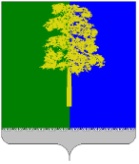 Муниципальное образование Кондинский районХанты-Мансийского автономного округа – ЮгрыАДМИНИСТРАЦИЯ КОНДИНСКОГО РАЙОНАРАСПОРЯЖЕНИЕВ целях содействия развитию предпринимательской деятельности, пропаганде достижений, роли и значимости малого и среднего бизнеса в социально- экономическом развитии Кондинского района, реализации муниципальной программы Кондинского района «Развитие малого и среднего предпринимательства», утвержденной постановлением администрации Кондинского района от 14 ноября 2022 года № 2449 «О муниципальной программе Кондинского района «Развитие малого и среднего предпринимательства»:1. Комитету несырьевого сектора экономики и поддержки предпринимательства администрации Кондинского района организовать в первом полугодии 2024 года проведение районного конкурса «Предприниматель Конды»:1.1. Утвердить Положение о проведении районного конкурса «Предприниматель Конды» (приложение).1.2. Направить информацию о проведении районного конкурса «Предприниматель Конды» в средства массовой информации и разместить на официальном сайте органов местного самоуправления Кондинского района
в информационно-телекоммуникационной сети «Интернет».2. Рекомендовать органам местного самоуправления городских и сельских поселений Кондинского района, обеспечить прием заявок на участие в районном конкурсе «Предприниматель Конды» с 25 апреля по 13 мая 2024 года, создать комиссии по определению победителей первого этапа районного конкурса «Предприниматель Конды».3. Контроль за выполнением распоряжения возложить на заместителя главы района С.П. Кулиниченко.са/Банк документов/Распоряжения 2024Приложениек распоряжению администрации районаот 04.04.2024 № 211-рПоложение о проведении районного конкурса «Предприниматель Конды»Статья 1. Общие положения1.1. Положение о районном конкурсе «Предприниматель Конды» (далее - Положение, Конкурс) определяет условия и порядок проведения Конкурса, процедуру подведения итогов Конкурса и награждения победителей.1.2. Конкурс проводится администрацией Кондинского района и некоммерческим партнерством «Союз предпринимателей Кондинского района» в рамках реализации муниципальной программы Кондинского района «Развитие малого и среднего предпринимательства», утвержденной постановлением администрации Кондинского района от 14 ноября 2022 года № 2449 
«О муниципальной программе Кондинского района «Развитие малого и среднего предпринимательства».1.3. Непосредственным организатором Конкурса, осуществляющим руководство, организацию и контроль является отдел несырьевого сектора экономики и поддержки предпринимательства комитета несырьевого сектора экономики и поддержки предпринимательство администрации Кондинского района (далее - Организатор). Контактные данные Организатора: ул. Волгоградская, 12, кабинет 11, пгт. Междуреченский, Кондинский район, Ханты-Мансийский автономный 
округ – Югра, 628200, телефон: 8(34677)41-188, адрес электронной почты: kns@admkonda.ru.1.4. Подведение итогов Конкурса осуществляется на заседании Совета при главе Кондинского района по развитию инвестиционной деятельности, малого и среднего предпринимательства в Кондинском районе (далее - Совет).1.5. Совет определяет победителей в каждой номинации по критериям согласно пункту 7.4 статьи 7 Положения по пятибалльной системе. В случае равенства голосов, голос председательствующего является решающим.Статья 2. Цели и задачи Конкурса2.1. Цели проведения Конкурса:содействие развитию малого и среднего предпринимательства, пропаганда достижений, роли и значимости малого и среднего бизнеса в социально-экономическом развитии Кондинского района;популяризация успешного опыта ведения бизнеса;развитие деловой активности субъектов малого и среднего предпринимательства Кондинского района.2.2. Задачи Конкурса:выявление субъектов малого и среднего предпринимательства и самозанятых граждан, имеющих высокие социально-экономические показатели в своей деятельности, и поощрение их;формирование благоприятного общественного мнения о субъектах малого и среднего предпринимательства Кондинского района;тиражирование успешного опыта субъектов предпринимательства и физических лиц, применяющих специальный налоговый режим «Налог на профессиональный доход» (далее - самозанятые граждане).Статья 3. Номинации Конкурса3.1. Конкурс проводится в следующих номинациях:3.1.1. «За эффективную предпринимательскую деятельность в сфере оказания услуг общественного питания».3.1.2. «За эффективную предпринимательскую деятельность в сфере индустрии красоты».3.1.3. «За эффективную предпринимательскую деятельность в социальном предпринимательстве» (деятельность в области здравоохранения, образования, культуры, нацеленная на решение социальных проблем).3.1.4. «За эффективную предпринимательскую деятельность в сфере сельского хозяйства».3.1.5. «За эффективную предпринимательскую деятельность и стабильность в бизнесе» (субъекты, работающие на рынке Кондинского района 5 и более лет).3.1.6. «За эффективную предпринимательскую деятельность в сфере производства хлеба, хлебобулочных и кондитерских изделий».3.1.7. «За эффективную предпринимательскую деятельность в сфере оказания услуг (транспортные услуги, бытовые услуги, гостиничный бизнес, туризм, медицинские услуги, консалтинговые услуги)».3.1.8. «За эффективную предпринимательскую деятельность в сфере производства продукции» (молочной, мясной, овощеводства и другое).3.1.9. «Лучшее малое предприятие 2023 года».3.1.10. «За эффективную предпринимательскую деятельность в сфере розничной торговли».3.1.11. «За эффективную предпринимательскую деятельность и социальную ответственность».3.1.12. «За эффективную предпринимательскую деятельность в сфере перерабатывающей промышленности».3.1.13. «За эффективную предпринимательскую деятельность в сфере дорожной деятельности».3.1.14. «Самозанятый года» (участвуют самозанятые граждане).3.1.15. «Успешный старт» (субъекты, действующие от 1 до 3 лет включительно).3.1.16. «За популяризацию предпринимательства в Кондинском районе» 
(на территориальном, региональном, федеральном, международном уровне).3.2. Перечень номинаций может быть изменен на основании решения Совета. 3.3. Совет может определить двух и более победителей по одной номинации.Статья 4. Условия участия в Конкурсе4.1. К участию в Конкурсе допускаются юридические лица и индивидуальные предприниматели, самозанятые граждане (далее - Субъекты, заявители): отвечающие требованиям положений Федерального закона от 24 июля                         2007 года № 209-ФЗ «О развитии малого и среднего предпринимательства                                в Российской Федерации»;состоящие на налоговом учете и осуществляющие деятельность на территории Кондинского района.4.2. Требования к Субъекту, которым он должен соответствовать на дату окончания срока приема заявок:Субъекты - юридические лица не должны находиться в процессе реорганизации, ликвидации, в отношении них не введена процедура банкротства, деятельность Субъекта не приостановлена в порядке, предусмотренном законодательством Российской Федерации;Субъекты - индивидуальные предприниматели не должны прекратить деятельность в качестве индивидуального предпринимателя. Не имеющие задолженности по уплате налогов и иных обязательных платежей в бюджеты всех уровней и внебюджетные фонды, со стажем предпринимательской деятельности в номинациях, указанных в подпунктах 3.1.1-3.1.5, 3.1.7-3.1.12 пункта 3.1 статьи 3 Положения.Статья 5. Перечень документов, представляемых для участия в Конкурсе5.1. Для участия в Конкурсе субъект предпринимательской деятельности представляет в администрации городских (сельских) поселений Кондинского района следующие документы:письменную заявку на участие в Конкурсе (приложение 1 к Положению);характеристику деятельности субъекта малого и среднего предпринимательства (приложение 2 к Положению);информацию в произвольной форме о деятельности самозанятого гражданина, содержащую краткое описание его деятельности; сведения о выпускаемых товарах, оказываемых услугах, рынках сбыта; сведения об использовании современных каналов продаж, участии в выставочных мероприятиях;дополнительные материалы по желанию заявителя (рекламно-информационные, видеоматериалы и другая информация).5.2. Информация, представленная участниками, не может быть использована без их письменного согласия для иных целей, кроме конкурсной оценки.Статья 6. Функции ОрганизатораВ целях подготовки и проведения Конкурса Организатор:6.1. Проводит работу по информированию предпринимателей, в том числе через средства массовой информации, о предстоящем Конкурсе, порядке и условиях участия в нем, по освещению хода проведения Конкурса и его итогов.6.2. Консультирует представителей малого и среднего предпринимательства по вопросам участия в Конкурсе.6.3. Обрабатывает поступившие заявки и документы, определяет их соответствие предъявляемым требованиям, подготавливает сводные таблицы для подведения итогов Конкурса, анализирует материалы, представленные участниками Конкурса.6.4. Осуществляет подготовку материалов на заседание Совета и для размещения итогов на официальных страницах в сети «Интернет» и официальном сайте органов местного самоуправления Кондинского района.6.5. Организуют проведение торжественной церемонии награждения победителей Конкурса.Статья 7. Порядок проведения и подведения итогов Конкурса7.1. Конкурс проводится по итогам работы за 2023 год в два этапа:первый этап - на территориях городских и сельских поселений Кондинского района; второй этап (районный) проводится среди победителей первого этапа.7.2. Прием заявок на участие в Конкурсе осуществляется органами местного самоуправления городских (сельских) поселений Кондинского района с 25 апреля 
по 13 мая 2024 года.7.3. Определение победителей первого этапа Конкурса проводится конкурсными комиссиями городских (сельских) поселений Кондинского района, созданными муниципальными правовыми актами поселений, в срок не позднее 15 мая 2024 года.Подведение итогов Конкурса и определение победителей второго этапа проводится не позднее 22 мая 2024 года.7.4. Победители Конкурса определяются по следующим критериям:объем налоговых поступлений в бюджет и внебюджетные фонды; освоение выпуска новых видов продукции (работ, услуг); среднесписочная численность работников;число сохраненных рабочих мест;отсутствие задолженности по выплате заработной платы работникам;участие в реализации районных социальных программ, проектов, акций, благотворительная спонсорская деятельность;участие в территориальных, региональных, федеральных, международных мероприятиях;расширение ассортимента продукции (товаров, услуг).Статья 8. Награждение победителей Конкурса8.1. Награждение победителей Конкурса проводится на основании постановления администрации Кондинского района.8.2. Награждение победителей Конкурса проводится 24 мая 2024 года 
на торжественных мероприятиях, посвященных празднованию Дня российского предпринимательства. Приложение 1 к ПоложениюГлаве городского (сельского) поселения__________________________________________________________________________________________________________________Заявка на участие в районном конкурсе «Предприниматель Конды»В соответствии с условиями участия в районном конкурсе «Предприниматель Конды» прошу зарегистрировать в качестве участника: ______________________________________________________________________________________________________________________,(полное наименование субъекта малого и среднего предпринимательства)_______________________________________________________________________________________________________________________________________________________________,( вид предпринимательской деятельности)адрес: _________________________________________________________________________________________________________________________________________________________,адрес электронной почты: ___________________________, телефон: ____________________,в номинации «__________________________________________________________________».К заявке прилагаются документы в соответствии с пунктом 5.1 статьи 5 Положения            на _______ листах.Настоящей заявкой подтверждаю, что ознакомлен с Положением о проведении районного конкурса «Предприниматель Конды» и согласен с условиями участия.Руководитель юридического лица (индивидуальный предприниматель):Приложение 2 к ПоложениюХарактеристика деятельности субъекта малого и среднего предпринимательстваРуководитель (индивидуальный предприниматель):от 04 апреля 2024 года№ 211-рпгт. МеждуреченскийОб организации проведения районного конкурса«Предприниматель Конды»Глава районаА.А.Мухин_______________________________________________________ ___________________________(Ф.И.О.)(подпись)М.П.«____» _______________ 2024 годаПоказатели2023 годОбъем налоговых поступлений в бюджет и внебюджетные фонды (согласно годовому отчету или декларации), (тыс. рублей)Освоение выпуска новых видов продукции (работ, услуг) (перечислить)Среднесписочная численность работников (чел.) Количество сохраненных рабочих мест (чел.)Отсутствие задолженности по выплате заработной платы работникам Участие в реализации районных социальных программ, проектов, акций, благотворительная спонсорская деятельность (перечислить)Участие в территориальных, региональных, федеральных, международных мероприятиях (выбрать нужное)Расширение ассортимента продукции (товаров, услуг) (перечислить)_______________________________________________________ ___________________________(Ф.И.О.)(подпись)М.П.«____» _______________ 2024 года